муниципальное казенное дошкольное образовательное учреждение города Новосибирска «Детский сад № 432 комбинированного вида»Планирование на летний оздоровительный период по музыкальному развитиюиюнь  2020г.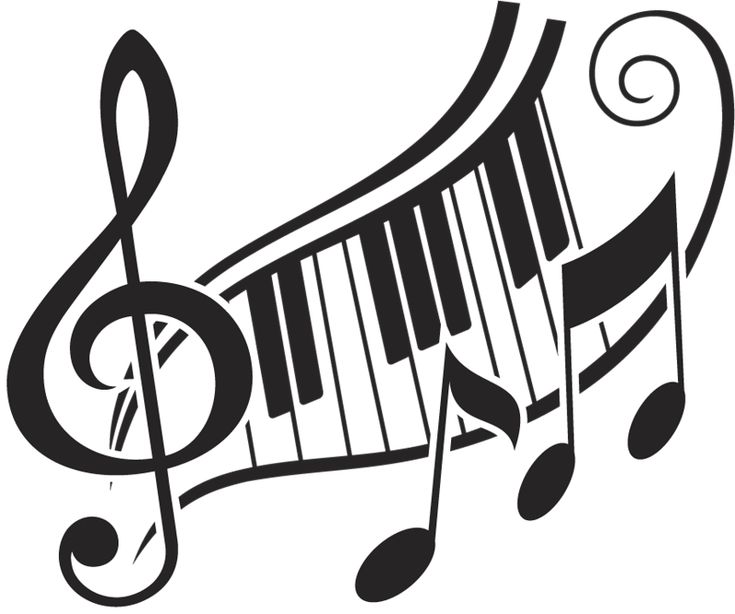 Музыкальный руководитель:                                                                            Козлова Елена ВикторовнаЦель: Проведение музыкальных развлекательных мероприятий с детьми в летний период, развитие музыкальных и творческих способностей дошкольников, формирование устойчивого интереса к музыкальной и театрализованной деятельности.Перспективный план тематических недель на июнь:неделя:«День Защиты Детей»«Здравствуй Лето»Цель: Давать элементарные знания и представления о международном празднике «Дне защиты детей», об их правах, создать эмоционально положительное настроение у детей.Задачи: - Воспитывать умение вести себя на празднике, радоваться самому и доставлять радость другим;
- Прививать навыки здорового образа жизни;
- Развивать познавательный интерес;-Развивать певческие навыки, ритмический слух, тембровый слух, интонацию.-Беседа «Лето красное пришло»;-Беседа-наблюдение «Солнечные лучи»;-Стихотворения «Жара» Э. Бицоева; -«Летняя песенка» Т. Белозеров; -«Вот и лето подоспело» В. Данько;-Слушание музыки «Ромашковая Русь», П. И. Чайковский, А. Вивальди «Времена года»;-Пальчиковая гимнастика «Пчела», «Солнечные лучи», «Цветок»; -Игра-соревнование: «Пчелы»- «Осы»- «Шмели»;-Рисунки на асфальте  на тему «Здравствуй лето».Развлечение «День Защиты детей»«Здравствуй Лето»Консультация для родителей «Права ребенка»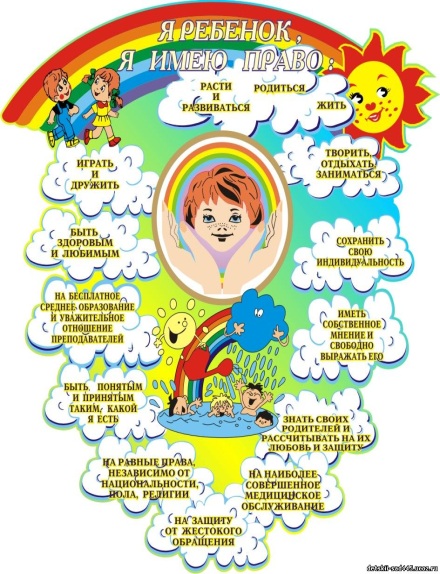           2 неделя: «Мы живем в России»Цель: Воспитание чувство патриотизма, любви к России, гордости за родное Отечество.Задачи:- Закрепить и обобщить знания детей о государственных символах России – гербе, флаге, гимне;-Закрепить знания о празднике «Дне России»;-Развивать воображения, творческое мышление;-Воспитывать интерес и любовь к русской народной музыке, уметь выражать свои чувства и высказываться о прослушанной музыке -Беседа о Родине, рассматривание русских пейзажей известных художников;-Песня «Во поле березка»;-Слушание русской народной музыки;-Хороводная игра «Березонька»;-Подвижная игра «Кто больше соберет березовых листочков»;-Хоровод «У березки, у ворот водят детки хоровод»; -Оформление выставки детских рисунков «Березка».Тематическое занятие «День России»Консультация для родителей  «Как рассказать детям о 12 июня — Дне России»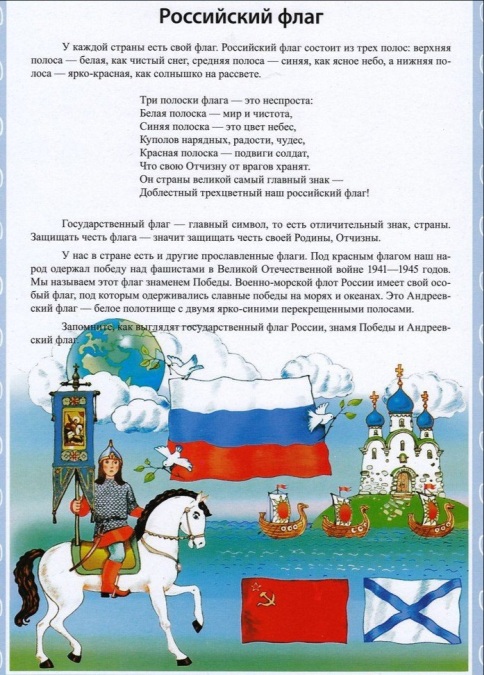 неделя:          «ПДД»Цель: Обобщение знаний детей о правилах дорожного движения и культуре пешехода; формирование привычки безопасного поведения на улице, дорогах.Задачи:- формировать привычки безопасного поведения на улице, дорогах;  закрепить полученные навыки в совместной игровой деятельности;- развивать зрительную память, логическое мышление, связную речь;- воспитывать в детях чувство ответственности, партнерства и сотрудничества.- Беседа о правилах дорожного движения, загадки;- Инсценировка песни «Светофор»;- «Песня о правилах» музыка И. Горпенко-Игра «Светофор»;-Словесная игра «Разрешается-запрещается»;-Игра с обручами «Автомобили»;- Дидактическая игра «Красный - зеленый»;-Пальчиковая игра с музыкальным сопровождением «Машина»;-Детский оркестр «Берегись автомобиля».Тематическое занятие «Правила дорожного движения» 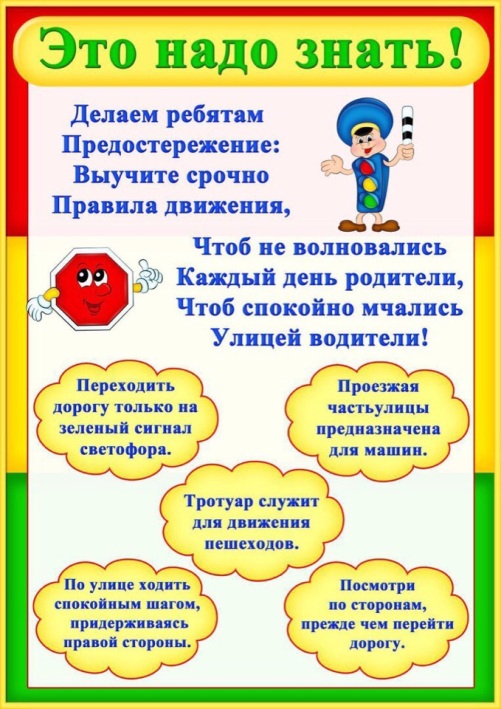           4 неделя:«С днем рождения, любимый город»Цель: Способствовать формированию у детей дошкольного возраста основ патриотического воспитания в процессе знакомства с родным городом.Задачи: - Расширять и углублять знания детей об истории вознигновения, о названиях улиц, площадей и достопримечательностях родного города;- Воспитывать любовь и привязанность к своему родному городу;- Формировать интерес к песням и музыке новосибирских авторов.Беседа о родном городе;Слушание «Гимн Новосибирска»;- «Песня о Новосибирске»;-Рассматривание фотоальбомов, просмотр презентации о городе;-Разучивание стихов о Родине, о городе;- Ритмическая игра «Мы по городу идём»;Игра «Закончи предложение»;- Игра «Собери и узнай картинку»;- Игра «Книга рекордов Гинесса»;-Парный танец «Веселые пары»;-Аппликация на тему «Поздравительная открытка».Музыкальное развлечение «Мой любимый город»Консультация для родителей «Нравственно-патриотическое воспитание детей дошкольного возраста»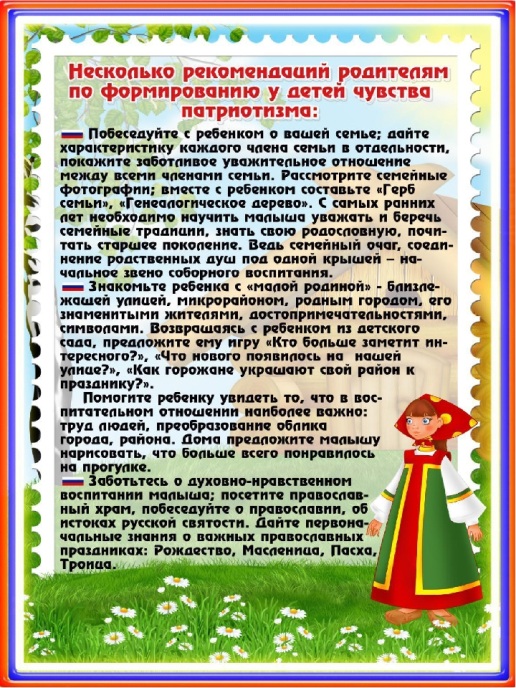 